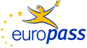 Europass Önéletrajz Europass Önéletrajz Fénykép helye (Törölje a rovatot, ha nem szükséges, ld.: kitöltési útmutató.)Fénykép helye (Törölje a rovatot, ha nem szükséges, ld.: kitöltési útmutató.)Fénykép helye (Törölje a rovatot, ha nem szükséges, ld.: kitöltési útmutató.)Fénykép helye (Törölje a rovatot, ha nem szükséges, ld.: kitöltési útmutató.)Fénykép helye (Törölje a rovatot, ha nem szükséges, ld.: kitöltési útmutató.)Fénykép helye (Törölje a rovatot, ha nem szükséges, ld.: kitöltési útmutató.)Fénykép helye (Törölje a rovatot, ha nem szükséges, ld.: kitöltési útmutató.)Fénykép helye (Törölje a rovatot, ha nem szükséges, ld.: kitöltési útmutató.)Fénykép helye (Törölje a rovatot, ha nem szükséges, ld.: kitöltési útmutató.)Fénykép helye (Törölje a rovatot, ha nem szükséges, ld.: kitöltési útmutató.)Fénykép helye (Törölje a rovatot, ha nem szükséges, ld.: kitöltési útmutató.)Fénykép helye (Törölje a rovatot, ha nem szükséges, ld.: kitöltési útmutató.)Fénykép helye (Törölje a rovatot, ha nem szükséges, ld.: kitöltési útmutató.)Személyi adatokSzemélyi adatokVezetéknév / Utónév(ek)Vezetéknév / Utónév(ek)Utónév VezetéknévUtónév VezetéknévUtónév VezetéknévUtónév VezetéknévUtónév VezetéknévUtónév VezetéknévUtónév VezetéknévUtónév VezetéknévUtónév VezetéknévUtónév VezetéknévUtónév VezetéknévUtónév VezetéknévUtónév VezetéknévCím(ek)Cím(ek)Házszám, utca, irányítószám, város (község), országHázszám, utca, irányítószám, város (község), országHázszám, utca, irányítószám, város (község), országHázszám, utca, irányítószám, város (község), országHázszám, utca, irányítószám, város (község), országHázszám, utca, irányítószám, város (község), országHázszám, utca, irányítószám, város (község), országHázszám, utca, irányítószám, város (község), országHázszám, utca, irányítószám, város (község), országHázszám, utca, irányítószám, város (község), országHázszám, utca, irányítószám, város (község), országHázszám, utca, irányítószám, város (község), országHázszám, utca, irányítószám, város (község), országTelefonszám(ok)Telefonszám(ok)(Törölje a rovatot, ha nem szükséges, ld.: kitöltési útmutató.)(Törölje a rovatot, ha nem szükséges, ld.: kitöltési útmutató.)(Törölje a rovatot, ha nem szükséges, ld.: kitöltési útmutató.)(Törölje a rovatot, ha nem szükséges, ld.: kitöltési útmutató.)(Törölje a rovatot, ha nem szükséges, ld.: kitöltési útmutató.)Mobil:Mobil:Mobil:Mobil:(Törölje a rovatot, ha nem szükséges, ld.: kitöltési útmutató.)(Törölje a rovatot, ha nem szükséges, ld.: kitöltési útmutató.)(Törölje a rovatot, ha nem szükséges, ld.: kitöltési útmutató.)(Törölje a rovatot, ha nem szükséges, ld.: kitöltési útmutató.)Fax(ok)Fax(ok)(Törölje a rovatot, ha nem szükséges, ld.: kitöltési útmutató.)(Törölje a rovatot, ha nem szükséges, ld.: kitöltési útmutató.)(Törölje a rovatot, ha nem szükséges, ld.: kitöltési útmutató.)(Törölje a rovatot, ha nem szükséges, ld.: kitöltési útmutató.)(Törölje a rovatot, ha nem szükséges, ld.: kitöltési útmutató.)(Törölje a rovatot, ha nem szükséges, ld.: kitöltési útmutató.)(Törölje a rovatot, ha nem szükséges, ld.: kitöltési útmutató.)(Törölje a rovatot, ha nem szükséges, ld.: kitöltési útmutató.)(Törölje a rovatot, ha nem szükséges, ld.: kitöltési útmutató.)(Törölje a rovatot, ha nem szükséges, ld.: kitöltési útmutató.)(Törölje a rovatot, ha nem szükséges, ld.: kitöltési útmutató.)(Törölje a rovatot, ha nem szükséges, ld.: kitöltési útmutató.)(Törölje a rovatot, ha nem szükséges, ld.: kitöltési útmutató.)E-mail(ek)E-mail(ek)(Törölje a rovatot, ha nem szükséges, ld.: kitöltési útmutató.)(Törölje a rovatot, ha nem szükséges, ld.: kitöltési útmutató.)(Törölje a rovatot, ha nem szükséges, ld.: kitöltési útmutató.)(Törölje a rovatot, ha nem szükséges, ld.: kitöltési útmutató.)(Törölje a rovatot, ha nem szükséges, ld.: kitöltési útmutató.)(Törölje a rovatot, ha nem szükséges, ld.: kitöltési útmutató.)(Törölje a rovatot, ha nem szükséges, ld.: kitöltési útmutató.)(Törölje a rovatot, ha nem szükséges, ld.: kitöltési útmutató.)(Törölje a rovatot, ha nem szükséges, ld.: kitöltési útmutató.)(Törölje a rovatot, ha nem szükséges, ld.: kitöltési útmutató.)(Törölje a rovatot, ha nem szükséges, ld.: kitöltési útmutató.)(Törölje a rovatot, ha nem szükséges, ld.: kitöltési útmutató.)(Törölje a rovatot, ha nem szükséges, ld.: kitöltési útmutató.)ÁllampolgárságÁllampolgárság(Törölje a rovatot, ha nem szükséges, ld.: kitöltési útmutató.)(Törölje a rovatot, ha nem szükséges, ld.: kitöltési útmutató.)(Törölje a rovatot, ha nem szükséges, ld.: kitöltési útmutató.)(Törölje a rovatot, ha nem szükséges, ld.: kitöltési útmutató.)(Törölje a rovatot, ha nem szükséges, ld.: kitöltési útmutató.)(Törölje a rovatot, ha nem szükséges, ld.: kitöltési útmutató.)(Törölje a rovatot, ha nem szükséges, ld.: kitöltési útmutató.)(Törölje a rovatot, ha nem szükséges, ld.: kitöltési útmutató.)(Törölje a rovatot, ha nem szükséges, ld.: kitöltési útmutató.)(Törölje a rovatot, ha nem szükséges, ld.: kitöltési útmutató.)(Törölje a rovatot, ha nem szükséges, ld.: kitöltési útmutató.)(Törölje a rovatot, ha nem szükséges, ld.: kitöltési útmutató.)(Törölje a rovatot, ha nem szükséges, ld.: kitöltési útmutató.)Születési dátumSzületési dátum(Törölje a rovatot, ha nem szükséges, ld.: kitöltési útmutató.)(Törölje a rovatot, ha nem szükséges, ld.: kitöltési útmutató.)(Törölje a rovatot, ha nem szükséges, ld.: kitöltési útmutató.)(Törölje a rovatot, ha nem szükséges, ld.: kitöltési útmutató.)(Törölje a rovatot, ha nem szükséges, ld.: kitöltési útmutató.)(Törölje a rovatot, ha nem szükséges, ld.: kitöltési útmutató.)(Törölje a rovatot, ha nem szükséges, ld.: kitöltési útmutató.)(Törölje a rovatot, ha nem szükséges, ld.: kitöltési útmutató.)(Törölje a rovatot, ha nem szükséges, ld.: kitöltési útmutató.)(Törölje a rovatot, ha nem szükséges, ld.: kitöltési útmutató.)(Törölje a rovatot, ha nem szükséges, ld.: kitöltési útmutató.)(Törölje a rovatot, ha nem szükséges, ld.: kitöltési útmutató.)(Törölje a rovatot, ha nem szükséges, ld.: kitöltési útmutató.)NemeNeme(Törölje a rovatot, ha nem szükséges, ld.: kitöltési útmutató.)(Törölje a rovatot, ha nem szükséges, ld.: kitöltési útmutató.)(Törölje a rovatot, ha nem szükséges, ld.: kitöltési útmutató.)(Törölje a rovatot, ha nem szükséges, ld.: kitöltési útmutató.)(Törölje a rovatot, ha nem szükséges, ld.: kitöltési útmutató.)(Törölje a rovatot, ha nem szükséges, ld.: kitöltési útmutató.)(Törölje a rovatot, ha nem szükséges, ld.: kitöltési útmutató.)(Törölje a rovatot, ha nem szükséges, ld.: kitöltési útmutató.)(Törölje a rovatot, ha nem szükséges, ld.: kitöltési útmutató.)(Törölje a rovatot, ha nem szükséges, ld.: kitöltési útmutató.)(Törölje a rovatot, ha nem szükséges, ld.: kitöltési útmutató.)(Törölje a rovatot, ha nem szükséges, ld.: kitöltési útmutató.)(Törölje a rovatot, ha nem szükséges, ld.: kitöltési útmutató.)Betölteni kívánt munkakör / foglalkozási területBetölteni kívánt munkakör / foglalkozási terület(Törölje a rovatot, ha nem szükséges, ld.: kitöltési útmutató.)(Törölje a rovatot, ha nem szükséges, ld.: kitöltési útmutató.)(Törölje a rovatot, ha nem szükséges, ld.: kitöltési útmutató.)(Törölje a rovatot, ha nem szükséges, ld.: kitöltési útmutató.)(Törölje a rovatot, ha nem szükséges, ld.: kitöltési útmutató.)(Törölje a rovatot, ha nem szükséges, ld.: kitöltési útmutató.)(Törölje a rovatot, ha nem szükséges, ld.: kitöltési útmutató.)(Törölje a rovatot, ha nem szükséges, ld.: kitöltési útmutató.)(Törölje a rovatot, ha nem szükséges, ld.: kitöltési útmutató.)(Törölje a rovatot, ha nem szükséges, ld.: kitöltési útmutató.)(Törölje a rovatot, ha nem szükséges, ld.: kitöltési útmutató.)(Törölje a rovatot, ha nem szükséges, ld.: kitöltési útmutató.)(Törölje a rovatot, ha nem szükséges, ld.: kitöltési útmutató.)Szakmai tapasztalatSzakmai tapasztalatIdőtartamIdőtartamKülön tüntessen fel minden – a pályázat szempontjából fontos – betöltött állást, a legutóbbitól kezdve és visszafelé haladva. (Törölje a rovatot, ha nem szükséges, ld.: kitöltési útmutató.) Külön tüntessen fel minden – a pályázat szempontjából fontos – betöltött állást, a legutóbbitól kezdve és visszafelé haladva. (Törölje a rovatot, ha nem szükséges, ld.: kitöltési útmutató.) Külön tüntessen fel minden – a pályázat szempontjából fontos – betöltött állást, a legutóbbitól kezdve és visszafelé haladva. (Törölje a rovatot, ha nem szükséges, ld.: kitöltési útmutató.) Külön tüntessen fel minden – a pályázat szempontjából fontos – betöltött állást, a legutóbbitól kezdve és visszafelé haladva. (Törölje a rovatot, ha nem szükséges, ld.: kitöltési útmutató.) Külön tüntessen fel minden – a pályázat szempontjából fontos – betöltött állást, a legutóbbitól kezdve és visszafelé haladva. (Törölje a rovatot, ha nem szükséges, ld.: kitöltési útmutató.) Külön tüntessen fel minden – a pályázat szempontjából fontos – betöltött állást, a legutóbbitól kezdve és visszafelé haladva. (Törölje a rovatot, ha nem szükséges, ld.: kitöltési útmutató.) Külön tüntessen fel minden – a pályázat szempontjából fontos – betöltött állást, a legutóbbitól kezdve és visszafelé haladva. (Törölje a rovatot, ha nem szükséges, ld.: kitöltési útmutató.) Külön tüntessen fel minden – a pályázat szempontjából fontos – betöltött állást, a legutóbbitól kezdve és visszafelé haladva. (Törölje a rovatot, ha nem szükséges, ld.: kitöltési útmutató.) Külön tüntessen fel minden – a pályázat szempontjából fontos – betöltött állást, a legutóbbitól kezdve és visszafelé haladva. (Törölje a rovatot, ha nem szükséges, ld.: kitöltési útmutató.) Külön tüntessen fel minden – a pályázat szempontjából fontos – betöltött állást, a legutóbbitól kezdve és visszafelé haladva. (Törölje a rovatot, ha nem szükséges, ld.: kitöltési útmutató.) Külön tüntessen fel minden – a pályázat szempontjából fontos – betöltött állást, a legutóbbitól kezdve és visszafelé haladva. (Törölje a rovatot, ha nem szükséges, ld.: kitöltési útmutató.) Külön tüntessen fel minden – a pályázat szempontjából fontos – betöltött állást, a legutóbbitól kezdve és visszafelé haladva. (Törölje a rovatot, ha nem szükséges, ld.: kitöltési útmutató.) Külön tüntessen fel minden – a pályázat szempontjából fontos – betöltött állást, a legutóbbitól kezdve és visszafelé haladva. (Törölje a rovatot, ha nem szükséges, ld.: kitöltési útmutató.) Foglalkozás / beosztásFoglalkozás / beosztásFőbb tevékenységek és feladatkörökFőbb tevékenységek és feladatkörökA munkáltató neve és címeA munkáltató neve és címeTevékenység típusa, ágazatTevékenység típusa, ágazatTanulmányokTanulmányokIdőtartamIdőtartamKülön tüntesse fel – a pályázat szempontjából fontos – tanulmányait, a legutóbbitól kezdve és visszafelé haladva. (Törölje a rovatot, ha nem szükséges, ld.: kitöltési útmutató.)  Külön tüntesse fel – a pályázat szempontjából fontos – tanulmányait, a legutóbbitól kezdve és visszafelé haladva. (Törölje a rovatot, ha nem szükséges, ld.: kitöltési útmutató.)  Külön tüntesse fel – a pályázat szempontjából fontos – tanulmányait, a legutóbbitól kezdve és visszafelé haladva. (Törölje a rovatot, ha nem szükséges, ld.: kitöltési útmutató.)  Külön tüntesse fel – a pályázat szempontjából fontos – tanulmányait, a legutóbbitól kezdve és visszafelé haladva. (Törölje a rovatot, ha nem szükséges, ld.: kitöltési útmutató.)  Külön tüntesse fel – a pályázat szempontjából fontos – tanulmányait, a legutóbbitól kezdve és visszafelé haladva. (Törölje a rovatot, ha nem szükséges, ld.: kitöltési útmutató.)  Külön tüntesse fel – a pályázat szempontjából fontos – tanulmányait, a legutóbbitól kezdve és visszafelé haladva. (Törölje a rovatot, ha nem szükséges, ld.: kitöltési útmutató.)  Külön tüntesse fel – a pályázat szempontjából fontos – tanulmányait, a legutóbbitól kezdve és visszafelé haladva. (Törölje a rovatot, ha nem szükséges, ld.: kitöltési útmutató.)  Külön tüntesse fel – a pályázat szempontjából fontos – tanulmányait, a legutóbbitól kezdve és visszafelé haladva. (Törölje a rovatot, ha nem szükséges, ld.: kitöltési útmutató.)  Külön tüntesse fel – a pályázat szempontjából fontos – tanulmányait, a legutóbbitól kezdve és visszafelé haladva. (Törölje a rovatot, ha nem szükséges, ld.: kitöltési útmutató.)  Külön tüntesse fel – a pályázat szempontjából fontos – tanulmányait, a legutóbbitól kezdve és visszafelé haladva. (Törölje a rovatot, ha nem szükséges, ld.: kitöltési útmutató.)  Külön tüntesse fel – a pályázat szempontjából fontos – tanulmányait, a legutóbbitól kezdve és visszafelé haladva. (Törölje a rovatot, ha nem szükséges, ld.: kitöltési útmutató.)  Külön tüntesse fel – a pályázat szempontjából fontos – tanulmányait, a legutóbbitól kezdve és visszafelé haladva. (Törölje a rovatot, ha nem szükséges, ld.: kitöltési útmutató.)  Külön tüntesse fel – a pályázat szempontjából fontos – tanulmányait, a legutóbbitól kezdve és visszafelé haladva. (Törölje a rovatot, ha nem szükséges, ld.: kitöltési útmutató.)  Végzettség / képesítésVégzettség / képesítésFőbb tárgyak / gyakorlati képzésFőbb tárgyak / gyakorlati képzésOktatást / képzést nyújtó intézmény neve és típusaOktatást / képzést nyújtó intézmény neve és típusaOrszágos / nemzetközi besorolásOrszágos / nemzetközi besorolás(Törölje a rovatot, ha nem szükséges, ld.: kitöltési útmutató.)(Törölje a rovatot, ha nem szükséges, ld.: kitöltési útmutató.)(Törölje a rovatot, ha nem szükséges, ld.: kitöltési útmutató.)(Törölje a rovatot, ha nem szükséges, ld.: kitöltési útmutató.)(Törölje a rovatot, ha nem szükséges, ld.: kitöltési útmutató.)(Törölje a rovatot, ha nem szükséges, ld.: kitöltési útmutató.)(Törölje a rovatot, ha nem szükséges, ld.: kitöltési útmutató.)(Törölje a rovatot, ha nem szükséges, ld.: kitöltési útmutató.)(Törölje a rovatot, ha nem szükséges, ld.: kitöltési útmutató.)(Törölje a rovatot, ha nem szükséges, ld.: kitöltési útmutató.)(Törölje a rovatot, ha nem szükséges, ld.: kitöltési útmutató.)(Törölje a rovatot, ha nem szükséges, ld.: kitöltési útmutató.)(Törölje a rovatot, ha nem szükséges, ld.: kitöltési útmutató.)Egyéni készségek és kompetenciákEgyéni készségek és kompetenciákAnyanyelv(ek)Anyanyelv(ek)Nevezze meg anyanyelvét (ha több van, mindet sorolja fel, ld.: kitöltési útmutató.)Nevezze meg anyanyelvét (ha több van, mindet sorolja fel, ld.: kitöltési útmutató.)Nevezze meg anyanyelvét (ha több van, mindet sorolja fel, ld.: kitöltési útmutató.)Nevezze meg anyanyelvét (ha több van, mindet sorolja fel, ld.: kitöltési útmutató.)Nevezze meg anyanyelvét (ha több van, mindet sorolja fel, ld.: kitöltési útmutató.)Nevezze meg anyanyelvét (ha több van, mindet sorolja fel, ld.: kitöltési útmutató.)Nevezze meg anyanyelvét (ha több van, mindet sorolja fel, ld.: kitöltési útmutató.)Nevezze meg anyanyelvét (ha több van, mindet sorolja fel, ld.: kitöltési útmutató.)Nevezze meg anyanyelvét (ha több van, mindet sorolja fel, ld.: kitöltési útmutató.)Nevezze meg anyanyelvét (ha több van, mindet sorolja fel, ld.: kitöltési útmutató.)Nevezze meg anyanyelvét (ha több van, mindet sorolja fel, ld.: kitöltési útmutató.)Nevezze meg anyanyelvét (ha több van, mindet sorolja fel, ld.: kitöltési útmutató.)Nevezze meg anyanyelvét (ha több van, mindet sorolja fel, ld.: kitöltési útmutató.)Egyéb nyelv(ek)Egyéb nyelv(ek)ÖnértékelésÖnértékelésSzövegértésSzövegértésSzövegértésSzövegértésSzövegértésBeszédBeszédBeszédBeszédBeszédÍrásÍrásEurópai szint (*)Európai szint (*)Hallás utáni értésHallás utáni értésOlvasásOlvasásOlvasásTársalgásTársalgásFolyamatos beszédFolyamatos beszédFolyamatos beszédNyelvNyelvNyelvNyelv(*) Közös Európai Referenciakeret (KER) szintjei(*) Közös Európai Referenciakeret (KER) szintjei(*) Közös Európai Referenciakeret (KER) szintjei(*) Közös Európai Referenciakeret (KER) szintjei(*) Közös Európai Referenciakeret (KER) szintjei(*) Közös Európai Referenciakeret (KER) szintjei(*) Közös Európai Referenciakeret (KER) szintjei(*) Közös Európai Referenciakeret (KER) szintjei(*) Közös Európai Referenciakeret (KER) szintjei(*) Közös Európai Referenciakeret (KER) szintjei(*) Közös Európai Referenciakeret (KER) szintjei(*) Közös Európai Referenciakeret (KER) szintjei(*) Közös Európai Referenciakeret (KER) szintjeiTársas készségek és kompetenciákTársas készségek és kompetenciákIsmertesse ezeket a kompetenciákat és jelezze, hol sajátította el őket. (Törölje a rovatot, ha nem szükséges, ld.: kitöltési útmutató.)Ismertesse ezeket a kompetenciákat és jelezze, hol sajátította el őket. (Törölje a rovatot, ha nem szükséges, ld.: kitöltési útmutató.)Ismertesse ezeket a kompetenciákat és jelezze, hol sajátította el őket. (Törölje a rovatot, ha nem szükséges, ld.: kitöltési útmutató.)Ismertesse ezeket a kompetenciákat és jelezze, hol sajátította el őket. (Törölje a rovatot, ha nem szükséges, ld.: kitöltési útmutató.)Ismertesse ezeket a kompetenciákat és jelezze, hol sajátította el őket. (Törölje a rovatot, ha nem szükséges, ld.: kitöltési útmutató.)Ismertesse ezeket a kompetenciákat és jelezze, hol sajátította el őket. (Törölje a rovatot, ha nem szükséges, ld.: kitöltési útmutató.)Ismertesse ezeket a kompetenciákat és jelezze, hol sajátította el őket. (Törölje a rovatot, ha nem szükséges, ld.: kitöltési útmutató.)Ismertesse ezeket a kompetenciákat és jelezze, hol sajátította el őket. (Törölje a rovatot, ha nem szükséges, ld.: kitöltési útmutató.)Ismertesse ezeket a kompetenciákat és jelezze, hol sajátította el őket. (Törölje a rovatot, ha nem szükséges, ld.: kitöltési útmutató.)Ismertesse ezeket a kompetenciákat és jelezze, hol sajátította el őket. (Törölje a rovatot, ha nem szükséges, ld.: kitöltési útmutató.)Ismertesse ezeket a kompetenciákat és jelezze, hol sajátította el őket. (Törölje a rovatot, ha nem szükséges, ld.: kitöltési útmutató.)Ismertesse ezeket a kompetenciákat és jelezze, hol sajátította el őket. (Törölje a rovatot, ha nem szükséges, ld.: kitöltési útmutató.)Ismertesse ezeket a kompetenciákat és jelezze, hol sajátította el őket. (Törölje a rovatot, ha nem szükséges, ld.: kitöltési útmutató.)Szervezési készségek és kompetenciákSzervezési készségek és kompetenciákIsmertesse ezeket a kompetenciákat és jelezze, hol sajátította el őket. (Törölje a rovatot, ha nem szükséges, ld.: kitöltési útmutató.)Ismertesse ezeket a kompetenciákat és jelezze, hol sajátította el őket. (Törölje a rovatot, ha nem szükséges, ld.: kitöltési útmutató.)Ismertesse ezeket a kompetenciákat és jelezze, hol sajátította el őket. (Törölje a rovatot, ha nem szükséges, ld.: kitöltési útmutató.)Ismertesse ezeket a kompetenciákat és jelezze, hol sajátította el őket. (Törölje a rovatot, ha nem szükséges, ld.: kitöltési útmutató.)Ismertesse ezeket a kompetenciákat és jelezze, hol sajátította el őket. (Törölje a rovatot, ha nem szükséges, ld.: kitöltési útmutató.)Ismertesse ezeket a kompetenciákat és jelezze, hol sajátította el őket. (Törölje a rovatot, ha nem szükséges, ld.: kitöltési útmutató.)Ismertesse ezeket a kompetenciákat és jelezze, hol sajátította el őket. (Törölje a rovatot, ha nem szükséges, ld.: kitöltési útmutató.)Ismertesse ezeket a kompetenciákat és jelezze, hol sajátította el őket. (Törölje a rovatot, ha nem szükséges, ld.: kitöltési útmutató.)Ismertesse ezeket a kompetenciákat és jelezze, hol sajátította el őket. (Törölje a rovatot, ha nem szükséges, ld.: kitöltési útmutató.)Ismertesse ezeket a kompetenciákat és jelezze, hol sajátította el őket. (Törölje a rovatot, ha nem szükséges, ld.: kitöltési útmutató.)Ismertesse ezeket a kompetenciákat és jelezze, hol sajátította el őket. (Törölje a rovatot, ha nem szükséges, ld.: kitöltési útmutató.)Ismertesse ezeket a kompetenciákat és jelezze, hol sajátította el őket. (Törölje a rovatot, ha nem szükséges, ld.: kitöltési útmutató.)Ismertesse ezeket a kompetenciákat és jelezze, hol sajátította el őket. (Törölje a rovatot, ha nem szükséges, ld.: kitöltési útmutató.)Műszaki készségek és kompetenciákMűszaki készségek és kompetenciákIsmertesse ezeket a kompetenciákat és jelezze, hol sajátította el őket. (Törölje a rovatot, ha nem szükséges, ld.: kitöltési útmutató.)Ismertesse ezeket a kompetenciákat és jelezze, hol sajátította el őket. (Törölje a rovatot, ha nem szükséges, ld.: kitöltési útmutató.)Ismertesse ezeket a kompetenciákat és jelezze, hol sajátította el őket. (Törölje a rovatot, ha nem szükséges, ld.: kitöltési útmutató.)Ismertesse ezeket a kompetenciákat és jelezze, hol sajátította el őket. (Törölje a rovatot, ha nem szükséges, ld.: kitöltési útmutató.)Ismertesse ezeket a kompetenciákat és jelezze, hol sajátította el őket. (Törölje a rovatot, ha nem szükséges, ld.: kitöltési útmutató.)Ismertesse ezeket a kompetenciákat és jelezze, hol sajátította el őket. (Törölje a rovatot, ha nem szükséges, ld.: kitöltési útmutató.)Ismertesse ezeket a kompetenciákat és jelezze, hol sajátította el őket. (Törölje a rovatot, ha nem szükséges, ld.: kitöltési útmutató.)Ismertesse ezeket a kompetenciákat és jelezze, hol sajátította el őket. (Törölje a rovatot, ha nem szükséges, ld.: kitöltési útmutató.)Ismertesse ezeket a kompetenciákat és jelezze, hol sajátította el őket. (Törölje a rovatot, ha nem szükséges, ld.: kitöltési útmutató.)Ismertesse ezeket a kompetenciákat és jelezze, hol sajátította el őket. (Törölje a rovatot, ha nem szükséges, ld.: kitöltési útmutató.)Ismertesse ezeket a kompetenciákat és jelezze, hol sajátította el őket. (Törölje a rovatot, ha nem szükséges, ld.: kitöltési útmutató.)Ismertesse ezeket a kompetenciákat és jelezze, hol sajátította el őket. (Törölje a rovatot, ha nem szükséges, ld.: kitöltési útmutató.)Ismertesse ezeket a kompetenciákat és jelezze, hol sajátította el őket. (Törölje a rovatot, ha nem szükséges, ld.: kitöltési útmutató.)Számítógép-felhasználói készségek és kompetenciákSzámítógép-felhasználói készségek és kompetenciákIsmertesse ezeket a kompetenciákat és jelezze, hol sajátította el őket. (Törölje a rovatot, ha nem szükséges, ld.: kitöltési útmutató.)Ismertesse ezeket a kompetenciákat és jelezze, hol sajátította el őket. (Törölje a rovatot, ha nem szükséges, ld.: kitöltési útmutató.)Ismertesse ezeket a kompetenciákat és jelezze, hol sajátította el őket. (Törölje a rovatot, ha nem szükséges, ld.: kitöltési útmutató.)Ismertesse ezeket a kompetenciákat és jelezze, hol sajátította el őket. (Törölje a rovatot, ha nem szükséges, ld.: kitöltési útmutató.)Ismertesse ezeket a kompetenciákat és jelezze, hol sajátította el őket. (Törölje a rovatot, ha nem szükséges, ld.: kitöltési útmutató.)Ismertesse ezeket a kompetenciákat és jelezze, hol sajátította el őket. (Törölje a rovatot, ha nem szükséges, ld.: kitöltési útmutató.)Ismertesse ezeket a kompetenciákat és jelezze, hol sajátította el őket. (Törölje a rovatot, ha nem szükséges, ld.: kitöltési útmutató.)Ismertesse ezeket a kompetenciákat és jelezze, hol sajátította el őket. (Törölje a rovatot, ha nem szükséges, ld.: kitöltési útmutató.)Ismertesse ezeket a kompetenciákat és jelezze, hol sajátította el őket. (Törölje a rovatot, ha nem szükséges, ld.: kitöltési útmutató.)Ismertesse ezeket a kompetenciákat és jelezze, hol sajátította el őket. (Törölje a rovatot, ha nem szükséges, ld.: kitöltési útmutató.)Ismertesse ezeket a kompetenciákat és jelezze, hol sajátította el őket. (Törölje a rovatot, ha nem szükséges, ld.: kitöltési útmutató.)Ismertesse ezeket a kompetenciákat és jelezze, hol sajátította el őket. (Törölje a rovatot, ha nem szükséges, ld.: kitöltési útmutató.)Ismertesse ezeket a kompetenciákat és jelezze, hol sajátította el őket. (Törölje a rovatot, ha nem szükséges, ld.: kitöltési útmutató.)Művészi készségek és kompetenciákMűvészi készségek és kompetenciákIsmertesse ezeket a kompetenciákat és jelezze, hol sajátította el őket. (Törölje a rovatot, ha nem szükséges, ld.: kitöltési útmutató.)Ismertesse ezeket a kompetenciákat és jelezze, hol sajátította el őket. (Törölje a rovatot, ha nem szükséges, ld.: kitöltési útmutató.)Ismertesse ezeket a kompetenciákat és jelezze, hol sajátította el őket. (Törölje a rovatot, ha nem szükséges, ld.: kitöltési útmutató.)Ismertesse ezeket a kompetenciákat és jelezze, hol sajátította el őket. (Törölje a rovatot, ha nem szükséges, ld.: kitöltési útmutató.)Ismertesse ezeket a kompetenciákat és jelezze, hol sajátította el őket. (Törölje a rovatot, ha nem szükséges, ld.: kitöltési útmutató.)Ismertesse ezeket a kompetenciákat és jelezze, hol sajátította el őket. (Törölje a rovatot, ha nem szükséges, ld.: kitöltési útmutató.)Ismertesse ezeket a kompetenciákat és jelezze, hol sajátította el őket. (Törölje a rovatot, ha nem szükséges, ld.: kitöltési útmutató.)Ismertesse ezeket a kompetenciákat és jelezze, hol sajátította el őket. (Törölje a rovatot, ha nem szükséges, ld.: kitöltési útmutató.)Ismertesse ezeket a kompetenciákat és jelezze, hol sajátította el őket. (Törölje a rovatot, ha nem szükséges, ld.: kitöltési útmutató.)Ismertesse ezeket a kompetenciákat és jelezze, hol sajátította el őket. (Törölje a rovatot, ha nem szükséges, ld.: kitöltési útmutató.)Ismertesse ezeket a kompetenciákat és jelezze, hol sajátította el őket. (Törölje a rovatot, ha nem szükséges, ld.: kitöltési útmutató.)Ismertesse ezeket a kompetenciákat és jelezze, hol sajátította el őket. (Törölje a rovatot, ha nem szükséges, ld.: kitöltési útmutató.)Ismertesse ezeket a kompetenciákat és jelezze, hol sajátította el őket. (Törölje a rovatot, ha nem szükséges, ld.: kitöltési útmutató.)Egyéb készségek és kompetenciákEgyéb készségek és kompetenciákIsmertesse ezeket a kompetenciákat és jelezze, hol sajátította el őket. (Törölje a rovatot, ha nem szükséges, ld.: kitöltési útmutató.)Ismertesse ezeket a kompetenciákat és jelezze, hol sajátította el őket. (Törölje a rovatot, ha nem szükséges, ld.: kitöltési útmutató.)Ismertesse ezeket a kompetenciákat és jelezze, hol sajátította el őket. (Törölje a rovatot, ha nem szükséges, ld.: kitöltési útmutató.)Ismertesse ezeket a kompetenciákat és jelezze, hol sajátította el őket. (Törölje a rovatot, ha nem szükséges, ld.: kitöltési útmutató.)Ismertesse ezeket a kompetenciákat és jelezze, hol sajátította el őket. (Törölje a rovatot, ha nem szükséges, ld.: kitöltési útmutató.)Ismertesse ezeket a kompetenciákat és jelezze, hol sajátította el őket. (Törölje a rovatot, ha nem szükséges, ld.: kitöltési útmutató.)Ismertesse ezeket a kompetenciákat és jelezze, hol sajátította el őket. (Törölje a rovatot, ha nem szükséges, ld.: kitöltési útmutató.)Ismertesse ezeket a kompetenciákat és jelezze, hol sajátította el őket. (Törölje a rovatot, ha nem szükséges, ld.: kitöltési útmutató.)Ismertesse ezeket a kompetenciákat és jelezze, hol sajátította el őket. (Törölje a rovatot, ha nem szükséges, ld.: kitöltési útmutató.)Ismertesse ezeket a kompetenciákat és jelezze, hol sajátította el őket. (Törölje a rovatot, ha nem szükséges, ld.: kitöltési útmutató.)Ismertesse ezeket a kompetenciákat és jelezze, hol sajátította el őket. (Törölje a rovatot, ha nem szükséges, ld.: kitöltési útmutató.)Ismertesse ezeket a kompetenciákat és jelezze, hol sajátította el őket. (Törölje a rovatot, ha nem szükséges, ld.: kitöltési útmutató.)Ismertesse ezeket a kompetenciákat és jelezze, hol sajátította el őket. (Törölje a rovatot, ha nem szükséges, ld.: kitöltési útmutató.)Járművezetői engedély(ek)Járművezetői engedély(ek)Itt tüntesse fel, rendelkezik-e járművezetői engedéllyel, és ha igen, nevezze meg a kategóriáját. (Törölje a rovatot, ha nem szükséges, ld.: kitöltési útmutató.)Itt tüntesse fel, rendelkezik-e járművezetői engedéllyel, és ha igen, nevezze meg a kategóriáját. (Törölje a rovatot, ha nem szükséges, ld.: kitöltési útmutató.)Itt tüntesse fel, rendelkezik-e járművezetői engedéllyel, és ha igen, nevezze meg a kategóriáját. (Törölje a rovatot, ha nem szükséges, ld.: kitöltési útmutató.)Itt tüntesse fel, rendelkezik-e járművezetői engedéllyel, és ha igen, nevezze meg a kategóriáját. (Törölje a rovatot, ha nem szükséges, ld.: kitöltési útmutató.)Itt tüntesse fel, rendelkezik-e járművezetői engedéllyel, és ha igen, nevezze meg a kategóriáját. (Törölje a rovatot, ha nem szükséges, ld.: kitöltési útmutató.)Itt tüntesse fel, rendelkezik-e járművezetői engedéllyel, és ha igen, nevezze meg a kategóriáját. (Törölje a rovatot, ha nem szükséges, ld.: kitöltési útmutató.)Itt tüntesse fel, rendelkezik-e járművezetői engedéllyel, és ha igen, nevezze meg a kategóriáját. (Törölje a rovatot, ha nem szükséges, ld.: kitöltési útmutató.)Itt tüntesse fel, rendelkezik-e járművezetői engedéllyel, és ha igen, nevezze meg a kategóriáját. (Törölje a rovatot, ha nem szükséges, ld.: kitöltési útmutató.)Itt tüntesse fel, rendelkezik-e járművezetői engedéllyel, és ha igen, nevezze meg a kategóriáját. (Törölje a rovatot, ha nem szükséges, ld.: kitöltési útmutató.)Itt tüntesse fel, rendelkezik-e járművezetői engedéllyel, és ha igen, nevezze meg a kategóriáját. (Törölje a rovatot, ha nem szükséges, ld.: kitöltési útmutató.)Itt tüntesse fel, rendelkezik-e járművezetői engedéllyel, és ha igen, nevezze meg a kategóriáját. (Törölje a rovatot, ha nem szükséges, ld.: kitöltési útmutató.)Itt tüntesse fel, rendelkezik-e járművezetői engedéllyel, és ha igen, nevezze meg a kategóriáját. (Törölje a rovatot, ha nem szükséges, ld.: kitöltési útmutató.)Itt tüntesse fel, rendelkezik-e járművezetői engedéllyel, és ha igen, nevezze meg a kategóriáját. (Törölje a rovatot, ha nem szükséges, ld.: kitöltési útmutató.)Kiegészítő információkKiegészítő információkItt tüntesse fel az egyéb fontos információkat, pl. kontaktszemélyek, referenciák, stb. (Törölje a rovatot, ha nem szükséges, ld.: kitöltési útmutató.)Itt tüntesse fel az egyéb fontos információkat, pl. kontaktszemélyek, referenciák, stb. (Törölje a rovatot, ha nem szükséges, ld.: kitöltési útmutató.)Itt tüntesse fel az egyéb fontos információkat, pl. kontaktszemélyek, referenciák, stb. (Törölje a rovatot, ha nem szükséges, ld.: kitöltési útmutató.)Itt tüntesse fel az egyéb fontos információkat, pl. kontaktszemélyek, referenciák, stb. (Törölje a rovatot, ha nem szükséges, ld.: kitöltési útmutató.)Itt tüntesse fel az egyéb fontos információkat, pl. kontaktszemélyek, referenciák, stb. (Törölje a rovatot, ha nem szükséges, ld.: kitöltési útmutató.)Itt tüntesse fel az egyéb fontos információkat, pl. kontaktszemélyek, referenciák, stb. (Törölje a rovatot, ha nem szükséges, ld.: kitöltési útmutató.)Itt tüntesse fel az egyéb fontos információkat, pl. kontaktszemélyek, referenciák, stb. (Törölje a rovatot, ha nem szükséges, ld.: kitöltési útmutató.)Itt tüntesse fel az egyéb fontos információkat, pl. kontaktszemélyek, referenciák, stb. (Törölje a rovatot, ha nem szükséges, ld.: kitöltési útmutató.)Itt tüntesse fel az egyéb fontos információkat, pl. kontaktszemélyek, referenciák, stb. (Törölje a rovatot, ha nem szükséges, ld.: kitöltési útmutató.)Itt tüntesse fel az egyéb fontos információkat, pl. kontaktszemélyek, referenciák, stb. (Törölje a rovatot, ha nem szükséges, ld.: kitöltési útmutató.)Itt tüntesse fel az egyéb fontos információkat, pl. kontaktszemélyek, referenciák, stb. (Törölje a rovatot, ha nem szükséges, ld.: kitöltési útmutató.)Itt tüntesse fel az egyéb fontos információkat, pl. kontaktszemélyek, referenciák, stb. (Törölje a rovatot, ha nem szükséges, ld.: kitöltési útmutató.)Itt tüntesse fel az egyéb fontos információkat, pl. kontaktszemélyek, referenciák, stb. (Törölje a rovatot, ha nem szükséges, ld.: kitöltési útmutató.)MellékletekMellékletekSorolja fel a csatolt mellékleteket. (Törölje a rovatot, ha nem szükséges, ld.: kitöltési útmutató.)Sorolja fel a csatolt mellékleteket. (Törölje a rovatot, ha nem szükséges, ld.: kitöltési útmutató.)Sorolja fel a csatolt mellékleteket. (Törölje a rovatot, ha nem szükséges, ld.: kitöltési útmutató.)Sorolja fel a csatolt mellékleteket. (Törölje a rovatot, ha nem szükséges, ld.: kitöltési útmutató.)Sorolja fel a csatolt mellékleteket. (Törölje a rovatot, ha nem szükséges, ld.: kitöltési útmutató.)Sorolja fel a csatolt mellékleteket. (Törölje a rovatot, ha nem szükséges, ld.: kitöltési útmutató.)Sorolja fel a csatolt mellékleteket. (Törölje a rovatot, ha nem szükséges, ld.: kitöltési útmutató.)Sorolja fel a csatolt mellékleteket. (Törölje a rovatot, ha nem szükséges, ld.: kitöltési útmutató.)Sorolja fel a csatolt mellékleteket. (Törölje a rovatot, ha nem szükséges, ld.: kitöltési útmutató.)Sorolja fel a csatolt mellékleteket. (Törölje a rovatot, ha nem szükséges, ld.: kitöltési útmutató.)Sorolja fel a csatolt mellékleteket. (Törölje a rovatot, ha nem szükséges, ld.: kitöltési útmutató.)Sorolja fel a csatolt mellékleteket. (Törölje a rovatot, ha nem szükséges, ld.: kitöltési útmutató.)Sorolja fel a csatolt mellékleteket. (Törölje a rovatot, ha nem szükséges, ld.: kitöltési útmutató.)